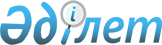 О ставках платы за пользование водными ресурсами из поверхностных источников на 2020 год
					
			С истёкшим сроком
			
			
		
					Решение маслихата Костанайской области от 24 декабря 2019 года № 467. Зарегистрировано Департаментом юстиции Костанайской области 26 декабря 2019 года № 8841. Прекращено действие в связи с истечением срока
      В соответствии с подпунктом 5) статьи 38 Водного кодекса Республики Казахстан от 9 июля 2003 года Костанайский областной маслихат РЕШИЛ:
      1. Утвердить ставки платы за пользование водными ресурсами из поверхностных источников на 2020 год согласно приложению к настоящему решению.
      2. Настоящее решение вводится в действие по истечении десяти календарных дней после дня его первого официального опубликования. Ставки платы за пользование водными ресурсами из поверхностных источников на 2020 год
					© 2012. РГП на ПХВ «Институт законодательства и правовой информации Республики Казахстан» Министерства юстиции Республики Казахстан
				
      Председатель сессии Костанайского областного маслихата

Е. Смышляева

      Секретарь Костанайского областного маслихата

С. Ещанов
Приложение
к решению маслихата
от 24 декабря 2019 года
№ 467
Вид специального водопользования
Единица измерения
Ставки платы (тенге)
Жилищно-эксплуатационные и коммунальные услуги
1 000 кубических метров
134,94
Промышленность, включая теплоэнергетику
1 000 кубических метров
384,20
Сельское хозяйство
1 000 кубических метров
106,19
Прудовые хозяйства, осуществляющие забор из водных источников
1 000 кубических метров
106,19